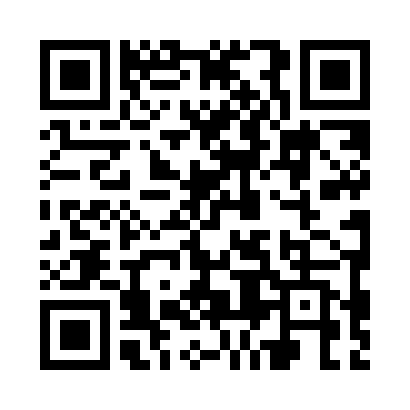 Prayer times for Krushuna, BulgariaWed 1 May 2024 - Fri 31 May 2024High Latitude Method: Angle Based RulePrayer Calculation Method: Muslim World LeagueAsar Calculation Method: HanafiPrayer times provided by https://www.salahtimes.comDateDayFajrSunriseDhuhrAsrMaghribIsha1Wed4:216:131:176:158:2210:072Thu4:196:111:176:168:2310:083Fri4:176:101:176:178:2410:104Sat4:156:091:176:178:2510:125Sun4:136:071:176:188:2610:146Mon4:116:061:166:198:2710:157Tue4:096:051:166:198:2910:178Wed4:076:041:166:208:3010:199Thu4:056:021:166:218:3110:2010Fri4:036:011:166:218:3210:2211Sat4:016:001:166:228:3310:2412Sun4:005:591:166:238:3410:2613Mon3:585:581:166:238:3510:2714Tue3:565:571:166:248:3610:2915Wed3:545:561:166:248:3710:3116Thu3:525:551:166:258:3810:3217Fri3:515:541:166:268:3910:3418Sat3:495:531:166:268:4110:3619Sun3:475:521:166:278:4210:3720Mon3:465:511:166:278:4310:3921Tue3:445:501:176:288:4410:4122Wed3:435:491:176:298:4510:4223Thu3:415:481:176:298:4610:4424Fri3:405:471:176:308:4610:4525Sat3:385:471:176:308:4710:4726Sun3:375:461:176:318:4810:4927Mon3:355:451:176:318:4910:5028Tue3:345:451:176:328:5010:5129Wed3:335:441:176:328:5110:5330Thu3:315:441:176:338:5210:5431Fri3:305:431:186:338:5310:56